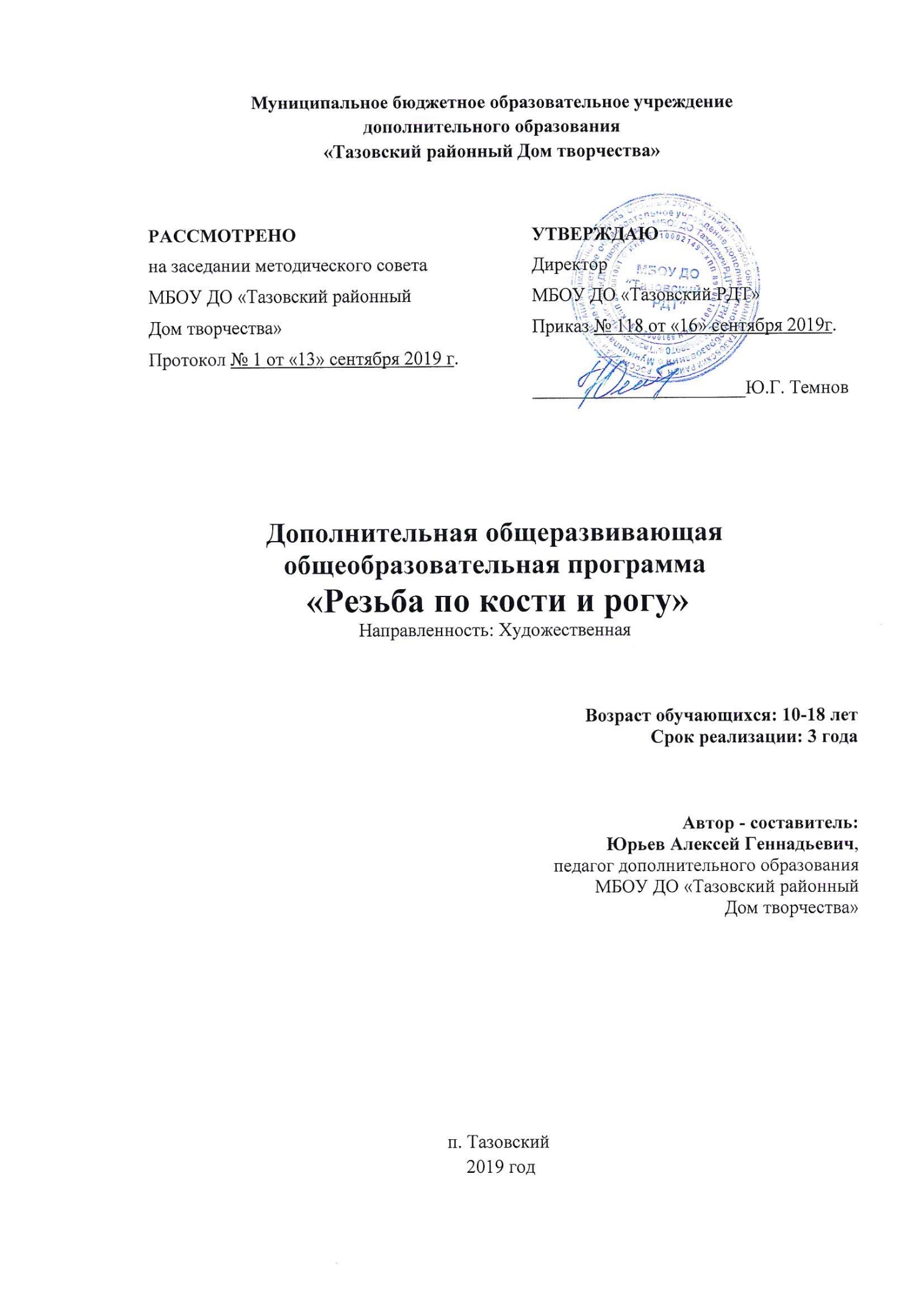 Муниципальное бюджетное образовательное учреждениедополнительного образования«Тазовский районный Дом творчества»Дополнительная общеразвивающая общеобразовательная программа «Резьба по кости и рогу»Направленность: Художественная Возраст обучающихся: 10-18 летСрок реализации: 3 года                                                          Автор - составитель:                                                                       Юрьев Алексей Геннадьевич,                                                                                      педагог дополнительного образования                                                                             МБОУ ДО «Тазовский районный                                              Дом творчества»п. Тазовский 2019 годПОЯСНИТЕЛЬНАЯ ЗАПИСКАНаправленность программы «Резьба по кости и рогу» - художественная, нацелена на привитие обучающимся положительного эмоционального настроя на изучение древнего ремесла – резьба. Программа интегрированная (техническая и естественнонаучная направленность), комплексная.Художественная обработка кости является одним из старейших видов народного декоративного искусства.  Это давно известный, но не широко распространенный в народном декоративно-прикладном искусстве материал, но, тем не менее, выделившийся в самостоятельный вид художественного творчества. Народы Крайнего Севера изготавливали из нее гарпуны для охоты на морских животных, ножи, наконечники копий, амулеты. Такие предметы, найденные археологами на побережье Чукотки, относят к началу нашей эры. Если обратиться к литературе по резной кости, то в ней часто говорится, что данный промысел возник во второй половине XIX века и был заимствован у народов Севера.Раскопки культурных слоев X-XII вв. в Новгороде Великом доказали существование у населения древнерусских городов изделий, выполненных местными мастерами. В числе находок - орнаментальные бляхи-застежки одежды, гребни, шахматные фигуры, уникальные завершения посохов. Позднее изготовлением различных изделий начали заниматься в Холмогорах Архангельской области и Тобольске. Эти центры постепенно превратились в народные художественные промыслы резьбы по кости. Уже в середине XX в. начали формироваться производства по художественной обработке этого материала в подмосковном Хотькове, в Якутске, Магадане. Развитие промыслов резьбы по кости определялось и определяется сегодня условиями ее получения. На Чукотке добыча и обработка кости - клыков моржа - органически входили в образ жизни охотников на морского зверя. В Сибири бивни мамонта находили и находят до сих пор в вечной мерзлоте тундры. Эти виды материала становятся все большей редкостью и используются для изготовления уникальных произведений и высокохудожественных работ, выполняемых малыми сериями. Для более массовой продукции употребляют простой, доступный материал. Однако мастера прошлого, и современные косторезы не раз доказывали, что и с ним можно добиться высоких художественных результатов. Различные виды сырья, применяемого для художественных работ, имеют свои особенности, которые приходится учитывать при конструировании предмета и его декоративной обработке. Новизна данной программы состоит в том, что практически нет в дополнительном образовании программ, связанных с художественной обработкой кости и рога, данное направление изучается в профильных училищах, где обучающиеся получают профессию резчик.  В данной программе удалось синтезировать, адаптировать и значительно расширить типовые программы «Резьба по кости и рогу» и включить в ее содержание дополнительный образовательный раздел «Орнаменты ненецкого народа», подчеркивая тем национальный компонент программы. Реализация программы в дополнительном образовании играет существенную роль в развитие туризма муниципального образования, непосредственно демонстрируя процесс изготовления изделий и реализуя готовую продукцию (сувениры).Актуальность программы «Резьба по кости и рогу» обусловлена содержанием статьи 4, закона Ямало- Ненецкого автономного округа от 03.12.2007 № 110- ЗАО «О фольклоре коренных малочисленных народов Севера в Ямало- Ненецком автономном округе».В данное время происходит вымирание традиций и ремесленных искусств ненецкого народа. Решение этой проблемы состоит в возрождении народных промыслов коренных жителей Севера, через приобщение обучающихся (не только коренной национальности, так как страна наша многонациональна) к национальным традициям и ремеслам.  Народное искусство всегда рассматривается, как часть материальной и духовной культуры общества. Программа «Резьба по кости и рогу» направлена на сохранение художественного наследия народа, возрождение художественного ремесла - резьбы по кости и рогу. Педагогическая целесообразность программы заключается в приобретении начальных знаний, навыков и умений по художественной резьбе, которые впоследствии могут пригодиться в выборе профессии. В ходе реализации программы педагог создает условия для творческого поиска обучающихся с различным уровнем технологической подготовки.Цель программы: дать начальные знания, выработать умения и навыки в процессе обучения ремеслу - резьба по кости и рогу, формируя художественно-творческую личность через приобщение к народному творчеству.  Задачи программы:Обучающие:обучить технике и технологии изготовления изделий из кости и рога;познакомить с ручным инструментом, а также с механическим, станочным оборудованием;  обучить последовательным циклам технологических операций;познакомить с ценностями и нормами национальной культуры, с ее региональными традициями, своеобразием северных промыслов.Развивающие:развитие ключевых компетентностей: опыта взаимодействия, самоорганизации, умение быть толерантным, навыков аналитической и прогностической деятельности;способствовать личностному профессиональному и жизненному самоопределению через создание условий в сфере творческой деятельности;развивать проектную деятельность всех типов (исследовательскую, творческую).Воспитательные: формировать интерес к декоративно – прикладному искусству народов Крайнего Севера;сформировать эмоционально-чувственную нравственно-эстетическую базу культуры северного народа через взаимодействия с миром природы, миром людей, с духовным опытом национального ремесла;приучить к самостоятельности, трудолюбию, коллективизму, сотворчеству.Отличительной особенностью программы является:содержание программы предполагает углубленное изучение культуры коренных народов Севера;в содержание программы включен раздел «Орнаменты ненецкого народа».  Возраст обучающихся. Срок реализации программы.Программа рассчитана на 3 года обучения для обучающихся в возрасте 10-18 лет. Форма и режим занятий. Время, отведённое на обучение по программе, составляет 144 часа в год, из расчёта 4 часа в неделю. Занятия, продолжительностью 2 академических часа (академический час – 40 минут), проводятся 2 раза в неделю.  Между занятиями предусмотрена перемена -10 минут. 	Теоретическое и практическое обучение обучающихся проводится одновременно, при некотором опережающем изучении теоретического материала. Использование в едином приеме теории и практики создают благоприятные условия для развития у обучаемых творческих способностей и склонностей, приобщения их к созданию оригинальных и красивых вещей.Последовательность ознакомления обучающихся с разными приемами и техникой художественной обработки материалов зависит от сложности исполнения, особенностей материала, особенностей самого изделия, технологией изготовления. В связи с этим в реализации программы используются различные формы проведения занятий:индивидуальная (самостоятельная) работа;групповая;по подгруппам;комбинированная.Для поддержания интереса к занятиям в творческом объединении необходимо разнообразить методы организации учебной деятельности. Приобщение обучающихся к красочному миру народного творчества, постижения ими секретов создания произведений декоративно-прикладного искусства осуществляется посредством:посещения местного краеведческого музея, Центра национальных культур, выставок декоративно-прикладного творчества;изучения творчества народных мастеров и художников, устного творчества;проведения праздников коренных народов Севера.Занятие может быть организованно в форме как практического занятия, так и в форме викторины, беседы или дискуссии. Это касается вводных занятий, обобщения и систематизации знаний, на которых также могут использоваться тесты.Ожидаемые результаты и способы определения их результативности.По окончании изучения первого года обучения, обучающие должны:знать:инструкции по технике безопасности и пожарной безопасности при работе в учебной мастерской;понятия о художественном ремесле «Резьба по кости и рогу»;специфику труда – костореза;особенности материала для резьбы;разнообразные выразительные средства (линия, объем, ритм, композиция);народных мастеров и художников;взаимосвязи форм изделия, ее назначения, материал, орнамент;главные отличительные признаки художественного образа изделия;основные подготовительные и отделочные операции используемые при обработке кости и рога (распиловка, шлифование, отбеливание, склеивание и полирование);формы и мотивы орнаментов ненецкого народа;роль орнамента в формировании эстетического отношения к народной культуре;условности изображения в орнаментах;название и толкование орнаментов;понятия «симметрия», «ритм», «повтор».уметь:применять навыки ТБ и ПБ;определять основные направления художественных ремесел;показывать взаимоотношение искусства одного к искусству и культуре другого;передать выразительные особенности формы и размера предмета;передать в рисунке основные смысловые связи между предметами;при анализе произведений народных мастеров находить композиционную основу, ритм, характер движения;использовать в выборе сюжета композицию, строй, ритм, движение;применять различные инструменты и оборудование, используемое при подготовительных работах;применять орнаменты на практике;применять технику выполнения простых нарезок бормашинкой и резцом (наколки, линейчатая, выемчатая);применять на практике различную технику декора;решать художественно - творческие задачи на повтор, вариацию и импровизацию по мотивам народного орнамента;использовать в работе орнаментальные произведения народных мастеров. По окончании изучения второго года обучения, обучающие должны:знать:правила техники безопасности и личной гигиены;приемы работы бормашиной;приемы увеличения и уменьшения рисунка;технологию применения гравировки;стадии выполнения резьбы;сущность рельефной, ажурной, скульптурной, объемной резьбы;сущность процессов инкрустации и оклейных работ.уметь:применять на практике различные технологии художественной обработки кости и рога;выполнять подготовительные наброски изделия;составлять операционную карту.По окончании изучения третьего года обучения, обучающие должны:знать:основы художественного ремесла ненецкого народа;основные требования к художественной композиции; технические приемы резьбы.уметь:правильно организовать рабочее место с точки зрения безопасности и гигиены;анализировать изделия народных мастеров;выполнять композиции с учетом поверхности материала;воплощать творческий замысел в различной технике резьбы на основе выбранного материала;самостоятельно составлять эскизный проект на материале, с учетом декоративных и технологических свойств;отыскивать пути исправления производственного брака.Способы проверки результатов обучения и формы подведения итогов.Система мониторинга образовательных результатов включает в себя следующие виды контроля: вводный, текущий, промежуточный, итоговый. Для проверки входных знаний и умений обучающимся предлагается тестирование. На занятиях применяется такой метод текущего контроля, как просмотр – выставка всех работ для обсуждения и анализа. Уровень освоения теоретического материала выявляется в беседах, в выполнении практических упражнений при работе в материале и творческих заданий. В течение года ведется индивидуальное педагогическое наблюдение за творческим развитием каждого ребенка. Определяется уровень развития обучающегося, рост его способностей; результаты заносятся в таблицу, где по сумме баллов и определяется индивидуальная степень освоения программы с учетом возраста.Промежуточная аттестация включает зачетную работу (изготовление сувенира по заданной теме) по программе, за полугодие.  Итоговая аттестация в конце учебного года проходит в форме тестирования и выставки.Лучшие работы отбираются на конкурсы и выставки декоративно-прикладного творчества. Участие в конкурсах различного уровня создает условия для самореализации каждого обучающегося по данной программе, дает возможность объективно оценить свои творческие достижения.Критерии оценки результатов: 0 баллов – низкий уровень, минимальный (воспитанник овладел менее 50% объема предусмотренных программой знаний, умений и навыков);1 балл – удовлетворительный уровень (воспитанник овладел 50-69% объема предусмотренных программой знаний, умений и навыков);2 балла – средний уровень, хороший (воспитанник овладел 70-89% объема предусмотренных программой знаний, умений и навыков);3 балла – высокий уровень (воспитанник овладел 90-100% объема предусмотренных программой знаний, умений и навыков).Учебно-тематический план1 год обучения (144 часа)                                     Учебно-тематический план 2 год обучения (144 часа)Учебно-тематический план3 год обучения (144 часа)Содержание программы	Содержание программы строится с учетом преемственности в изучении основ народного декоративно-прикладного искусства «Резьба по кости рогу». Обучение предполагает последовательное усвоение навыков художественной резьбы, начиная с упражнений по копированию изделий в определённых техниках на основе народных традиций резьбы. Затем процесс усложняется, и обучающиеся выполняют изделия по своим композициям. Процесс обучения художественной обработке неразрывно связан с усвоением основных закономерностей композиции. 	В качестве дополнительного вида художественной деятельности выступает предварительная работа – эскиз. Условно содержание программы можно разделить на несколько разделов:Первый раздел «Художественный промысел «Резьба по кости и рогу» знакомит обучающихся с художественным ремеслом «Резьба по кости и рогу», историей его развития.  Рассматривается специфика труда- костореза.  Знакомит с характеристиками художественного промысла «Резьба по кости и рогу», условиями развития, народными мастера и художниками, этапами развития художественной обработки кости и рога Чукотки, Якутии, Русской резной кости, Таймырской резьбой по кости.  Знакомит с особенностями материала для резьбы, видами применяемых инструментов, этапами производства и требованиям к качеству.Второй раздел «Основы художественного изображения» нацеливает мастера, педагога на воспитание у ребенка бережного и внимательного отношения к природе, развивает эстетическое восприятие, понимание того, что все виды изображения в своей основе связаны с природой.  Знакомит со средствами художественной выразительности (линия, силуэт, пятно), понятиями художественный образ, силуэтный рисунок, композиция и их особенностями.  Знакомит с выразительностью передачи форм и размера предмета, навыками использования пропорций в рисунке, законами построения композиций, понятием контурный рисунок.Третий раздел «Подготовительные и отделочные работы» знакомит обучающих с основными технологическими операциями, используемыми при обработке кости и рога: распиловкой, шлифованием, отбеливанием, склеиванием, полированием их особенностями, применяемыми инструментами и приспособлениями. Четвертый раздел «Орнаменты ненецкого народа» - нацеливает на эмоциональное восприятие богатства красоты души своего народа. Знакомит с символикой, назначением и толкованием декоративного украшения предметов быта ненецкого народа, формами и мотивами орнаментов ненецкого народа, ролью орнамента в формировании эстетического отношения к народной культуре, построением орнамента его типами и видами.    Знакомит с приемами орнаментации изделий из кости и рога, последовательностью технологической обработки рога, построением декоративной композиции (симметрия, ритм, повтор) на отдельном предмете.Пятый раздел «Технология художественной обработки кости и рога» (2 год обучения) знакомит обучающих с технологией художественной обработки материала поэтапно усложняя технологический процесс: гравировка по кости и рогу, рельефная резьба, ажурная резьба, объемная и скульптурная резьба, процессы инкрустации и оклейные работы по кости и рогу. Знакомит с подготовкой материала, этапами выполнения работ, техникой резьбы, правилами работы по операционной карте и ее составления.Шестой раздел «Художественный труд на основе художественного ремесла «Резьба по кости и рогу» (3 год обучения) строится на основе знакомства с основами народного художественного ремесла «Резьба по кости и рогу». Помогает педагогу построить занятия так, чтобы обучающийся смог руками и душой прикоснуться к настоящему делу – резьбе по кости и рогу, и уже в этом возрасте почувствовать свою причастность к созданию вещей, которые неразрывно связаны с жизнью его малой Родины. Знакомит с геометрической и растительной тематикой в резьбе по кости и рогу, требованиям к композиции на примере изделия.  Направляет на самостоятельный поиск сюжета работы путем изучения народного творчества ненецкого народа.Все направления работы строятся на следующих принципах:занятия должны способствовать общекультурному развитию обучающихся;занятия должны развивать в обучающихся способность воспринимать народное искусство, формировать их мировоззрение;для приобщения обучающихся к народному искусству необходима комплексная система работы;развитие творческих способностей у обучающихся по созданию художественных изделий на основе принципов народного искусства (повтор, варианты, импровизация). 1 год обученияРаздел 1. Художественный промысел «Резьба по кости и рогу».Тема 1.1.  Вводное занятие. Инструктаж по ТБ и ПБ. История развития художественного промысла «Резьба по кости и рогу».Теория: Техника безопасности и пожарная безопасность в учебном кабинете.  Художественное ремесло «Резьба по кости и рогу», история развития. Специфика труда- костореза, содержание курса.Тема 1.2 Вводный контроль.Теория: Тестирование на определение уровня входящих знаний и умений.Тема 1.3	Характеристики и условия развития художественного промысла «Резьба по кости и рогу».Теория: Характеристики художественного промысла «Резьба по кости и рогу», условия развития, народные мастера и художники. Этапы развития художественной обработки кости и рога Чукотки, Якутии, Русская резная кость, Таймырская.Практика: Обустройство рабочего места мастера – костореза.Тема 1.4	Особенности изделий, выполненных из кости и рога. Теория: Особенности материала для резьбы. Практика: Обустройство рабочего места мастера – костореза.Тема 1.5	Классификация изделий. Теория: Этапы производства, требования к качеству.Практика: Обустройство рабочего места мастера – костореза.Тема 1.6	Оборудование и приспособления.Теория: Виды инструментов, используемых для резьбы по кости.Практика: Обустройство рабочего места мастера – костореза.   Изготовление и ремонт гравировального станка.Раздел 2. Основы художественного изображения.Тема 2.1	Линия, силуэт, пятно.Теория: Композиция. Средства художественной выразительности: линия, силуэт, пятно.  Художественный образ.Практика: Перенос изображения на обрабатываемую заготовку. Тема 2.2	Выразительность линии в передаче внешнего очертания человека, животного, предмета.Теория: Выразительность линии в передаче очертания объекта изготовления.Практика: Отработка приемов штриховки для передачи характерных особенностей предмета.Тема 2.3	Силуэтный рисунок, его особенности.Теория: Силуэтный рисунок, особенности.Практика: Создание образа с применением штриховки, туши и краски. Использование различных линий для передачи характерных особенностей предмета.Тема 2.4	Формы и пропорции.Теория: Выразительность передачи форм и размера предмета.Практика: Сравнение объемных тел и форм предметов. Выделение общих и главных форм предметов.Тема 2.5	Фигура в движении, характер движения.Теория: Пропорциональные отношения фигуры.Практика: Выполнение рисунков согласно схеме - «краска» с соблюдением основных пропорций.Тема 2.6	Основные пропорции человека и животных.Теория: Соотношения части тела. Навыки использования пропорций в рисунке.Практика: Отработка пропорционального построения в рисунке фигуры человека и животного.Тема 2.7	Композиция.Теория: Композиция, законы построения, виды композиции.Практика: Использование законов композиции в процессе творческой работы.Тема 2.8	Декоративная и тематическая композиция.Теория: Декоративная композиция (плоскостность, симметрия, связь с формой предмета, выделение главного, зрительный центр, характер движения)Практика: Построение декоративной композиции.Тема 2.9	Контурный рисунок. Теория: Элементы декоративного оформления «контур», «силуэт».Практика: Отработка приемов контурного рисунка.Тема 2.10	Силуэтная композиция.Теория: Сгущение   и   разрежение   силуэтов, чередование.  Ритм, акцент внимания, зрительный центр. Ритмичность, статичность и динамичность.Практика: Отработка приемов изображения силуэтной композиции.Тема 2.11 Промежуточный контроль знаний и умений.Теория: Тестирование, направленное на определение полученных знаний и умений.Раздел 3. Подготовительные и отделочные работы.Тема 3.1	Распиловка кости и рога.Теория: Ручной и механический способы распиловки. Последовательность распиловки кости и рога.Практика: Отработка приемов распиловки кости и рога.Тема 3.2	Шлифование кости и рога. Теория: Оборудование и приспособления для шлифования. Назначение шлифования.Практика: Шлифование кости и рога.Тема 3.3	Отбеливание кости и рога. Теория: Отбеливание. Способы отбеливания. Растворы для отбеливания.Практика: Подготовка материала к процессу отбеливания. Приготовление растворов для отбеливания. Отбеливание заготовок.Тема 3.4	Склеивание кости и рога. Теория: Склеивание. Виды клея для работ с костью и рогом.Практика: Склеивание заготовок.Тема 3.5	Полирование кости и рога. Теория: Полирования. Этапы полирования.Практика: Полирование изделий ручным и механическим способами.Раздел 4. Орнаменты ненецкого народа.Тема 4.1	Национальные традиции в декоративном искусстве ненецкого народа. Символика, назначение и толкование.Теория: Разнообразие декоративного украшения предметов быта ненецкого народа. Формы и мотивы орнаментов ненецкого народа.Тема 4.2	Орнаменты ненецкого народа.Теория: Народный орнамент, как область художественной культуры. Роль орнамента в формировании эстетического отношения к народной культуре.Практика: Построение орнамента, перенос орнамента на изделие.Тема 4.3	Типы и виды орнаментов ненецкого народа.Теория: Типовой состав орнаментов. Условности изображения в орнаментах. Названия и толкование орнаментов. Применение орнаментов в жизни.Практика: Отработка приемов построения орнаментов.Тема 4.4	Простейшие технологические приемы орнаментации изделий из кости и рога.Теория: Орнаментальное украшение на материале (олений рог). Последовательность технологической обработки рога.Практика: Выполнение простых нарезок бормашиной и резцом (наколки, линейчатая, выемчатая).Тема 4.5	Построение декоративной композиции (симметрия, ритм, повтор) на отдельном предмете.Теория: Декоративные закономерности оформления изделия (олений рог). Понятие «симметрия», «ритм», «повтор».Практика: Применение на практике (нарезка на роге) различной техники в выполнении декора (геометрический узор, растительный и анималистический образ).Тема 4.6 Итоговый контроль знаний и умений.Теория: Итоговый контроль знаний и умений, приобретённых по программе за первый год обучения.2 год обученияРаздел 5. Технология художественной обработки кости и рогаТема 5.1	Гравировка по кости и рогу.Теория: Правила безопасности труда и личной гигиены. Технология гравировки по кости и рогу.Практика: Приемы работы бормашиной. Подготовка материала для гравировки. Выполнение гравировки на материале. Проверка качества. Увеличение или уменьшение рисунка.Тема 5.2	Орнаментальная композиция способом гравировки по рогу.Теория: Техники гравировки. Операционная карта.         Практика: Работа в различной технике гравировки. Ознакомление с назначением и построением операционной карты (этапом выполнения изделия). Самостоятельное составление композиции   геометрического, растительного и анималистического образа и выполнения ее в материале.Тема 5.3	Рельефная резьба по кости и рогу.Теория: Рельефной резьбы. Подготовительные наброски. Стадии выполнения резьбы: зарисовки, эскизы.Практика: Подготовка основы (рог) под резьбу, перевод рисунка на основу. Надрезание и подрезание контуров. Углубление фона. Моделировка деталей. Фактурная обработка фона. Доводка изделия.Тема 5.4	Особенности декоративной трактовки в рельефной резьбе.Теория: Подготовительные работы над композицией и правила их исполнения на материале.Практика: Привитие навыков соблюдения правил безопасности труда, определение ошибок и путей их исправления.Тема 5.5	Ажурная резьба по кости и рогу.Теория: Ажурная резьба. Подготовительные наброски. Стадии выполнения. Операции, используемых при ажурной резьбе.Практика: Нанесение рисунка на основу, выполнение ажурной резьбы.Тема 5.6	Объемная, или скульптурная резьба по кости и рогу.Теория: Объемная и скульптурная резьба. Анималистический жанр данных видов резьбы. Однофигурное и многофигурное направление резьбы.Практика: Выполнение подготовительных набросков и стадий выполнения резьбы.Тема 5.7 Промежуточный контроль знаний и умений.Теория: Тестирование, определение полученных знаний и умений.Тема 5.8	Инкрустация поверхности кости и рога.Теория: Процесс инкрустации.Практика: Подготовительные наброски, инкрустация изделия.Тема 5.9	Оклейные работы.Теория: Оклейные работ. Сборки изделий способом оклейных работ.Практика: Сборка изделий, выполняемых способом оклейных работ.Тема 5.10 Итоговый контроль знаний и умений.Теория: Тестирование по приобретенным знаниям за период обучения.Практика: Индивидуальная работа на определение полученных умений.3 год обученияРаздел 6. Художественный труд на основе художественного ремесла «Резьба по кости и рогу».Тема 6.1	Геометрическая и растительная тематика в резьбе по кости и рогу.Теория: Требования к композиции на примере изделия. Организация практического выполнения творческого замысла в материале (олений рог). Безопасность труда и личная гигиена. Качество. Ошибки. Самоконтроль.Практика: Изготовление сувенира, подвески, брелока, броши.Тема 6.2	Свободный выбор техники выполнения резьбы.Теория: Анализ изделий народных мастеров по кости и рогу. Самостоятельный выбор техники резьбы на основе типовой композиции.Практика: Выполнение композиций с учетом характера поверхности материала.Тема 6.3	Творческая работа над декоративной композицией.Теория: Декоративная композиция.Практика: Поиск сюжета, выполнение зарисовок. Выполнение   на основе выбранного материала (рог) творческого замысла в различной технике резьбы.Тема 6.4 Промежуточный контроль знаний и умений.Теория: Тестирование по приобретенным знаниям за период обучения.Практика: Индивидуальная работа на определение полученных умений.Тема 6.5	Резьба по сюжетам устного народного творчества.Теория: Эскизный проект. Практика: Поиск сюжета. Составление эскизов. Самостоятельное воплощение эскизного проекта на материале, с учетом декоративных и технологических свойств. Выполнение работы различными видами резьбы.Тема 6.6	Творческая работа над свободной композицией по мотивам народного творчества.Теория: Народное творчество.Практика: Выбор эпизод, из прочитанного произведения, составление эскизного проекта композиции. Соотношение рисунка с эпизодом. Выполнение резьбы на основе.Тема 6.7	Творческая работа над свободной композицией.Теория: Учет фактуры материала и творческое исполнение. Графическое выражение творческих замыслов и моделирование. Шаблоны и трафареты, пути исправления брака. Технические приемы резьбы. Самоконтроль.Практика: Изготовление   изделия по самостоятельно разработанному проекту.Тема 6.8	Итоговая аттестация.Теория: Тестирование по приобретенным знаниям за период обучения.Практика: Индивидуальная работа на определение полученных умений. Анализ творческих работ, выполненных за период обучения. Рекомендации по самостоятельной работе над изделиями. Перспективы на самостоятельное развитие промысла. Отчетная выставка.Методическое обеспечение программы.Методы и приемы организации учебно-воспитательного процесса:объяснительно-иллюстративный (беседа; обсуждение; объяснение); программированный;эвристический;проблемный;модельный;информационно-перцептивный метод (эмоциональное воздействие через образное слово, мимику, жест);эмпирический метод (анкетирование, тестирование, педагогический эксперимент, включающий констатирующий, формирующий и контрольный этапы);метод рейтинговой экспертной оценки (специальная диагностика, опрос, творческие задания, зачет, самопроверка);игровой и поисковый метод;создание творческой ситуации, ориентированной на поиск взаимосвязей между различными видами искусств.Педагогические технологии:Информационно-коммуникационные;Личностно-ориентированные;Здоровьесберегающие;Развивающего обучения; Игрового обучения и т.д.2. Дидактический материал. Для лучшего усвоения программного материала используются наглядные пособия, репродукции, таблицы, иллюстрации (ПРИЛОЖЕНИЯ 1-4):- технологические карты по разработке эскизов животных и птиц Крайнего Севера;- технологические карты по орнаментам коренных народов Севера;- инструкционные и технологические карты по изготовлению конкретных изделий.3. Материально - техническое обеспечение программы.Занятия проводятся в учебном кабинете, оснащенном необходимым оборудованием. Список литературы, используемый для разработки программы:Абросимова А.А., Каплан Н.И., Митлянская Т.Б. 'Художественная резьба по дереву, кости и рогу' \\Издание второе переработанное - Москва: Высшая школа, 1984 - с.159Баталаева И.  Резьба по кости. М., 2006.Митлянская Т. художественная резьба по дереву, кости и рогу.  М., 1984. Подгорный Н.  Резьба, мозаика, гравирование, 2000.Список литературы для педагога:Пособие «Комплекс упражнений на занятиях изобразительного искусства»;Запаренко В. Энциклопедия рисования. - С.-П. 2000.Митлянская Т.  Художественная резьба по кости. М., 1989.Деятельность педагога дополнительного образования в современных условиях.  ФГОС, издательство Учитель.Основы декоративно- прикладного искусства, 2-е издание.   Л.В. Косогорова, Л.В. Неретина. Организация процесса воспитания детей: современные подходы, формы и методы.  Сборник методических разработок. Центр «Педагогический поиск».Проблемно- ценностное общение. Внеурочная деятельность. Клубные часы. 5-6 классы. ФГОСПодготовка дополнительного художественного образования детей в каникулярное время.  Издательство Просвещение.Техническое конструирование. В. А. Горский. ДРОФА 2010 год. Список литературы для обучающихся:Аксенова М.Д. Энциклопедия для детей «Искусство». - М. 2000.Лахути М.Д. Как научиться рисовать. - М. 2000.Рандин В. Художественная резьба по кости и рогу.  (Практическое руководство).Список литературы для родителей:Организация процесса воспитания детей: современные подходы, формы и методы.  Сборник методических разработок. Центр «Педагогический поиск». ПРИЛОЖЕНИЕ 1 Наглядные пособия «Орнаменты коренных народов севера»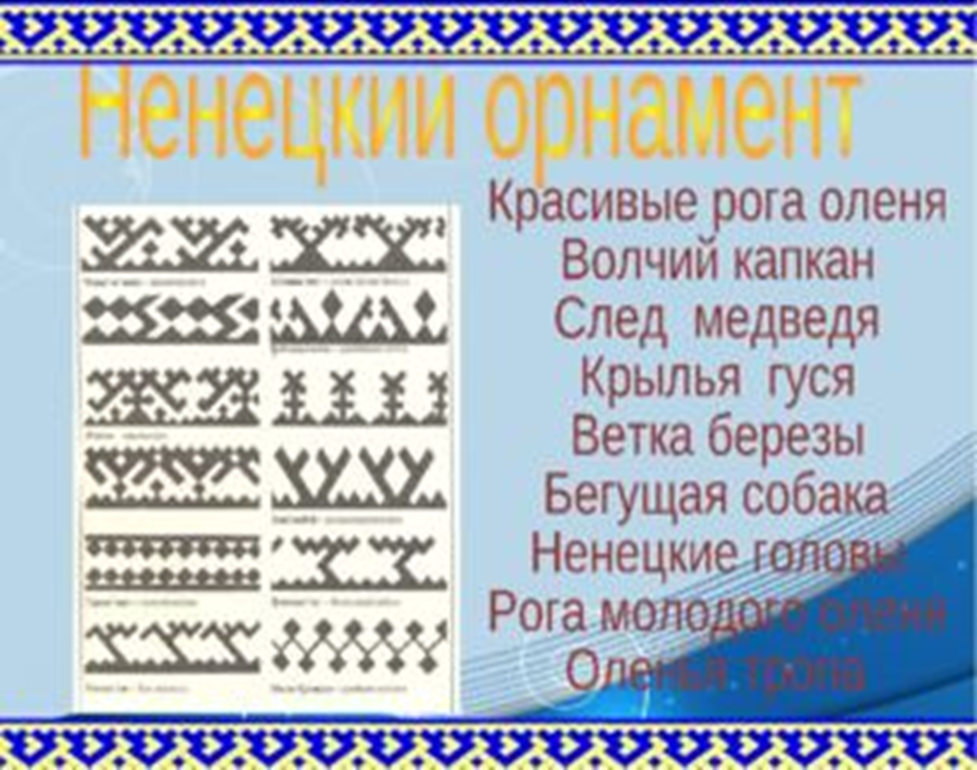 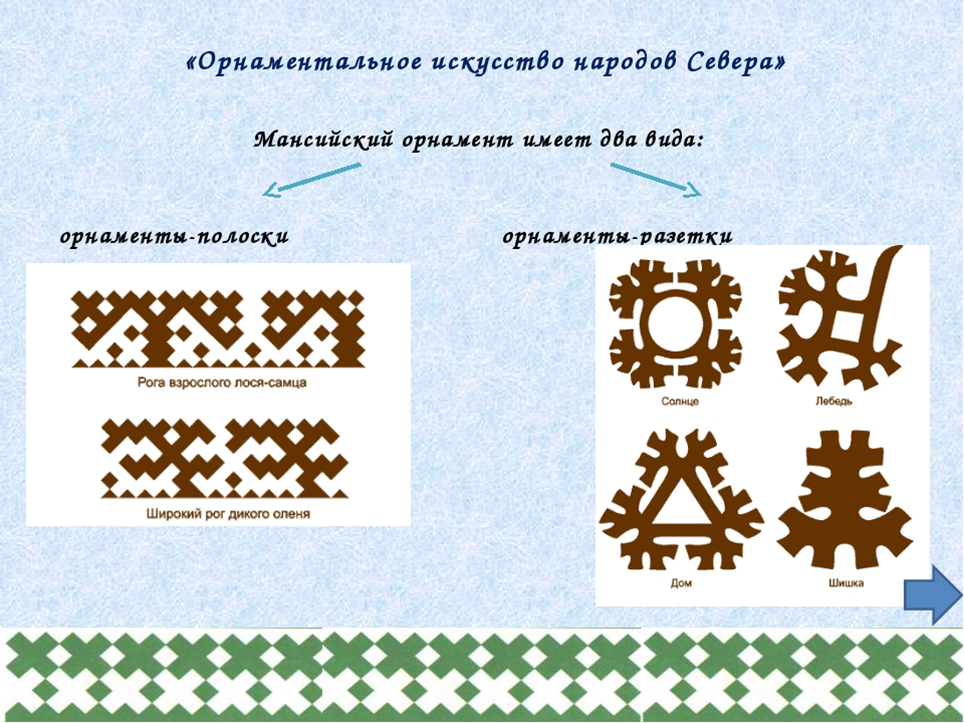 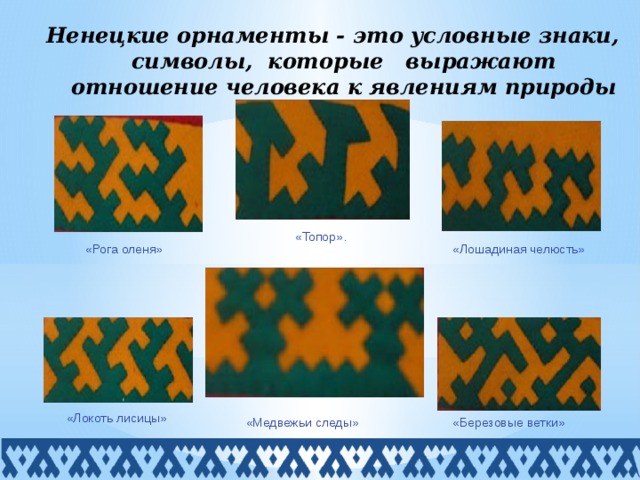 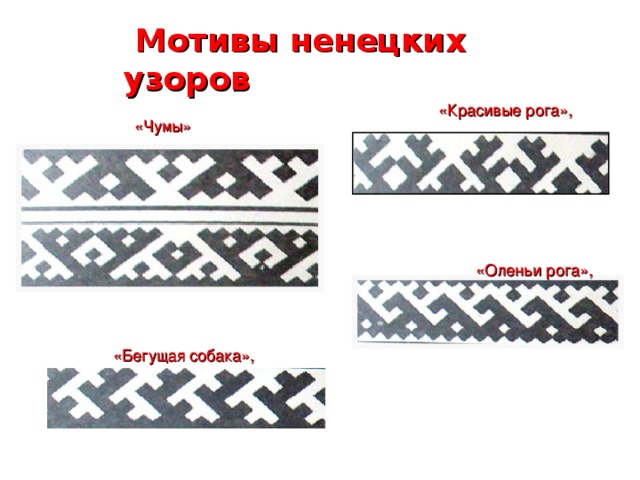 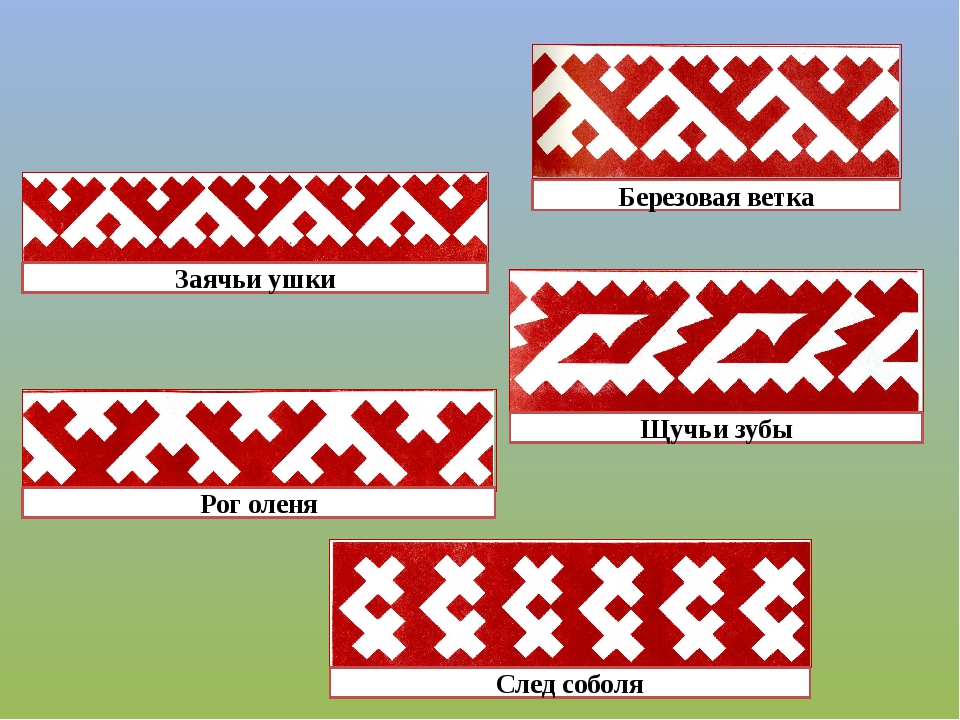  ПРИЛОЖЕНИЕ 2 Наглядное пособие «Животные крайнего севера»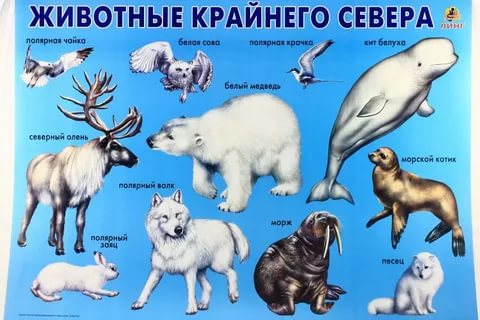 ПРИЛОЖЕНИЕ 3Наглядное пособие «Этапы выполнения эскиза медведя»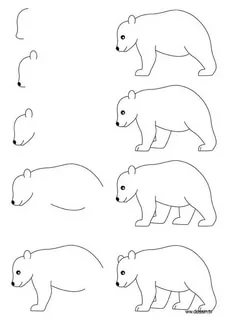  ПРИЛОЖЕНИЕ 4ТВОРЧЕСКИЕ РАБОТЫ№ п/пНаименование темыОбщий объем времени в часахОбщий объем времени в часахОбщий объем времени в часах№ п/пНаименование темыВсего часовТеорияПрактика1Раздел 1. Художественный промысел «Резьба по кости и рогу».14771.1Вводное занятие. Инструктаж по ТБ и ПБ. История развития художественного промысла «Резьба по кости и рогу».11-1.2 Вводный контроль знаний и умений.11-1.3Характеристики и условия развития художественного промысла «Резьба по кости и рогу».4221.4Особенности изделий, выполненных из кости и рога. 4131.5Классификация изделий.2111.6Оборудование и приспособления.2112Раздел 2. Основы художественного изображения.3711262.1Линия, силуэт, пятно.1112.2Выразительность линии в передаче внешнего очертания человека, животного, предмета.4122.3Силуэтный рисунок, его особенности.4132.4Формы и пропорции.3122.5Фигура в движении, характер движения.3122.6Основные пропорции человека и животных.4132.7Композиция.3122.8Декоративная и тематическая композиция.6152.9Контурный рисунок. 4132.10Силуэтная композиция.4132.11Промежуточный контроль знаний и умений.11-3Раздел 3. Подготовительные и отделочные работы.4811373.1Распиловка кости и рога.5143.2Шлифование кости и рога. 5233.3Отбеливание кости и рога. 224183.4Склеивание кости и рога. 10373.5Полирование кости и рога. 6154Раздел 4. Орнаменты ненецкого народа.4510354.1Национальные традиции в декоративном искусстве ненецкого народа. Символика, назначение и толкование.224.2Орнаменты ненецкого народа.3124.3Типы и виды орнаментов ненецкого народа.6244.4Простейшие технологические приемы орнаментации изделий из кости и рога.162144.5Построение декоративной композиции (симметрия, ритм, повтор) на отдельном предмете.172154.6 Итоговый контроль знаний и умений.11-Всего часов: Всего часов: 14439105№ п/пНаименование темыОбщий объем времени в часахОбщий объем времени в часахОбщий объем времени в часах№ п/пНаименование темыВсего часовТеорияПрактика5Раздел 5. Технология художественной обработки кости и рога144251195.1Гравировка по кости и рогу.133105.2Орнаментальная композиция способом гравировки по рогу.10285.3Рельефная резьба по кости и рогу.153125.4Особенности декоративной трактовки в рельефной резьбе.11385.5Ажурная резьба по кости и рогу.232215.6Промежуточный контроль знаний и умений.11-5.7Объемная, или скульптурная резьба по кости и рогу.314275.8Инкрустация поверхности кости и рога.213185.9Оклейные работы.163135.10Итоговый контроль знаний у умений.211Всего часов: Всего часов: 14425119№ п/пНаименование темыОбщий объем времени в часахОбщий объем времени в часахОбщий объем времени в часах№ п/пНаименование темыВсего часовТеорияПрактика6Раздел 6. Художественный труд на основе художественного ремесла «Резьба по кости и рогу».144131316.1Геометрическая и растительная тематика в резьбе по кости и рогу.182166.2Свободный выбор техники выполнения резьбы.191186.3Творческая работа над декоративной композицией.222206.4 Промежуточный контроль знаний и умений.2116.5Резьба по сюжетам устного народного творчества.183156.6Творческая работа над свободной композицией по мотивам народного творчества.322306.7Творческая работа над свободной композицией.312296.8Итоговая аттестация.2-2Итого: 144 часаИтого: 144 часа14413131№Технические средстваКол-во 1Телевизор1 шт.2Двухсторонний заточной станок с гибким валом 8 шт.3Пылесос с пылеулавливателем1 шт.4Лампа настольная 8 шт.Инструменты и приспособленияИнструменты и приспособленияИнструменты и приспособления1Двухсторонний заточной станок с гибким валом8 шт.2Набор фрез8 шт.3Ножовка по металлу2 шт.4Набор наждачной бумаги8 шт.5Сверлильный станок1 шт.6Набор надфилей8 шт.7Кусачки 2 шт.8Плоскогубцы 2 шт.9Тиски 2 шт.Материалы:Материалы:Материалы:1Тушь5 шт.2Клей ПВА500 гр.3Рог оленя10 кг.4Бивень мамонта5 кг.5Наборы карандашей5 шт.Индивидуальные материалыИндивидуальные материалыИндивидуальные материалы1Респиратор8 шт.2Очки8 шт.3Альбомы8 шт.4Линейки8 шт.По мотивам народного творчества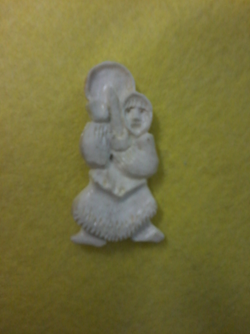 По сюжетам устного народного творчества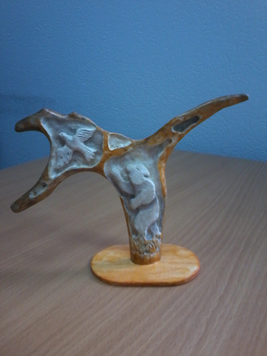 Декоративная композиция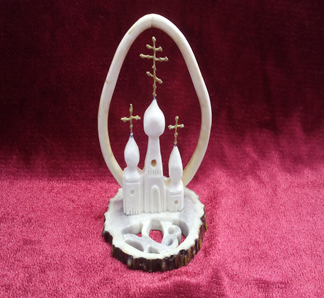 Растительная тематика в резьбе по кости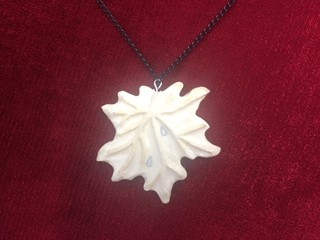 Оклейные работы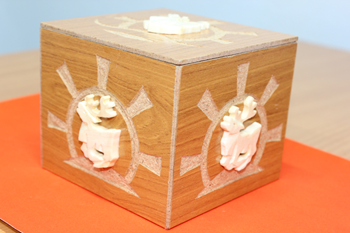 Инкрустация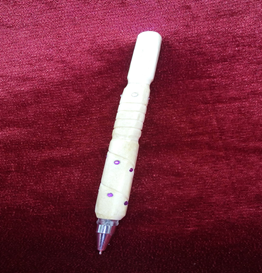 Скульптурная резьба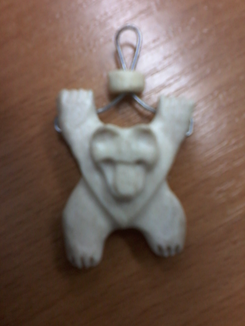 Рельефная резьба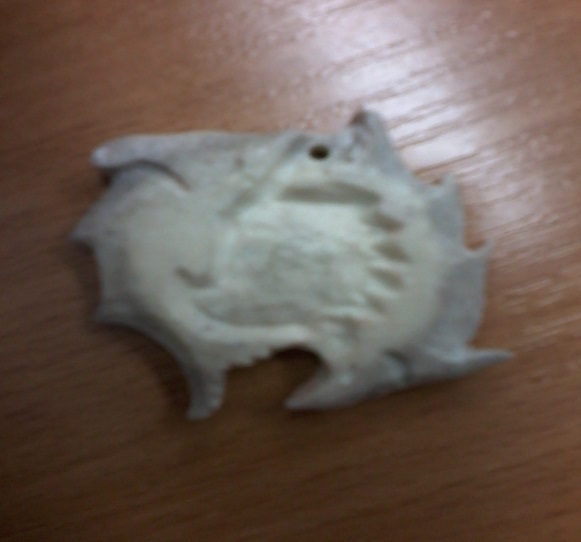 Гравировка по кости и рогу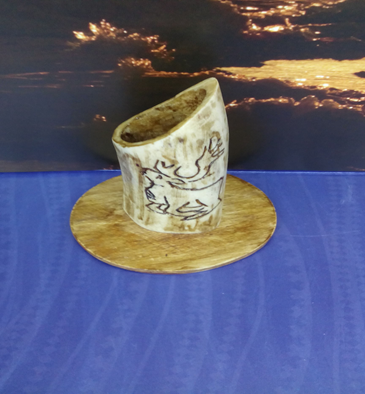 